UNIVERSIDAD NACIONAL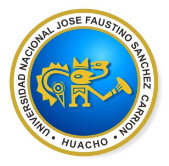  “JOSE FAUSTINO SANCHEZ CARRION”VICERRECTORADO ACADEMICOFACULTAD DE CIENCIASESCUELA PROFESIONAL DE  FISICAMODALIDAD NO PRESENCIALSÍLABO POR COMPETENCIASCURSO: BIOQUIMICAI.- DATOS GENERALESII.-SUMILLA Y DESCRIPCIÓN DEL CURSOLa asignatura de Bioquímica trata sobre la estructura, función y transformación de los constituyentes químicos de los organismos vivos. Esta asignatura es de naturaleza teórico-práctica y está divida en cuatro módulos temáticos: 1) El Diseño Molecular de la Vida. 2) Metabolismo de los Carbohidratos3) Metabolismo del Glucógeno, los Lípidos y de los Compuestos Nitrogenados y  4) Estructura y Síntesis de las Moléculas de la Vida.III.-CAPACIDADES AL FINALIZAR EL CURSOIV.- INDICADORES DE CAPACIDADES AL FINALIZAR EL CURSOV	VvV. DESARROLLO DE LAS UNIDADES DIDACTICASVVV deVI. MATERIALES EDUCATIVOS Y OTROS RECURSOS DIDACTICOSSe utilizarán todos los materiales y recursos requeridos de acuerdo a la naturaleza de los temas programados:MEDIOS Y PLATAFORMAS VIRTUALESCasos prácticosPizarra interactivaGoogle MeetRepositorio de datosMEDIOS INFORMATICOSComputadorasTabletCelulares InternetVII.- EVALUACIONLa evaluación es inherente al proceso de enseñanza aprendizaje y será continua y permanente. Los criterios de evaluación son de conocimiento, de desempeño y de producto.1. Evidencias de conocimientoLa evaluación será a través de pruebas escritas y orales para el análisis y autoevaluación. En cuanto al primer caso, medir la competencia a nivel interpretativo, argumentativo y propósito, para ello debemos ver como identifica (describe, ejemplifica, relaciona, reconoce, explica, etc.) y la forma en que argumenta (plantea una afirmación, describe las refutaciones en contra de dicha afirmación, expone sus argumentos contra las refutaciones y llega a conclusiones) y la forma en que propone a través de establecer estrategias, valoraciones, generalidades, formulación de hipótesis, respuesta a situaciones, etc.En cuanto a la autoevaluación permite que el estudiante reconozca sus debilidades y fortalezas para corregir o mejorar.Las evaluaciones de este nivel serán de respuestas simples y otras con preguntas abiertas para su argumentación.2. Evidencia de desempeñoEsta evidencia pone en acción recursos cognitivos, recursos procedimentales y recursos afectivos, todo ello en una integración que evidencia un saber hacer reflexivo; en tanto, se puede verbalizar lo que se hace, fundamentar teóricamente la práctica y evidenciar un pensamiento estratégico, dado en la observación en torno a cómo se actúa en situaciones impredecibles.La evaluación de desempeño se evalúa ponderando como el estudiante se hace investigador aplicando los procedimientos y técnicas en el desarrollo de las clases a través de su asistencia y participación asertiva.3. Evidencia de ProductoEstán implicadas en las finalidades de la competencia, por tanto, no es simplemente la entrega del producto, sino que tiene que ver con el campo de acción y los requerimientos del contexto de aplicación.La evaluación de producto de evidencia en la entrega oportuna de sus trabajos parciales y el trabajo final. Además, se tendrá en cuenta la asistencia como componente del desempeño, el 30% de inasistencia inhabilita el derecho a la evaluación.Siendo el promedio final (PF), el promedio simple de los promedios ponderados de cada módulo (PM1, PM2, PM3, PM4); calculado de la siguiente manera: VIII. BIBLIOGRAFIA: Como fuente bibliográficaMurray, R., Bender, D., Botham, K., Kennelly, P., Rodwell, V., Y Weilv, A. (2010). HARPER Bioquímica Ilustrada. México D.F.: Mc Graw HillAlvarado-Ortiz Ureta, C. (2012). Repasando Bioquímica y Nutrición. Fondo Editorial USMP.Gibney, M., Macdonald, I. y Roche, H. (2006). Nutrición y Metabolismo. Zaragoza: Acribia, S.A.Hernández, C, Tomo I (2018) Bioquímica Médica. Editorial CLEA. MéxicoMontgomery, R, Conway, T.; Spector, A. Y Chappell, D. (1999). Bioquímica - Casos y Texto. España: Harcourt-Brase Como fuente electrónicahttps://www.medigraphic.com/pdfs/inper/ip-2013/ips131b.pdf  https://drleivaenriquez.files.wordpress.com/2007/07/hemoglobina.pdf  https://www.youtube.com/watch?v=Phsz0k6y8Vc       https://www.youtube.com/watch?v=j7UuStjGUIM          http://scielo.sld.cu/pdf/hih/v15n3/hih01399.pdf de la vitamina B12https://www.google.com.pe/search?sxsrf=ALeKk02RqaQ3qNy2SKnJE86AMx-AxP_tXQ%3A1591624037222&source=hp&ei=ZUHeXoiLC5655OUPlaOK6Ag&q=file       Huacho, 05 de junio de 2020…………………………………………………………….Solano Timoteo, María Luisa SocorroDNB049 Línea de CarreraCURSOS BASICOS Semestre Académico2020-ICódigo del CursoCréditos4Horas SemanalesHrs.Totales:06         Teóricas 02        Prácticas 04Ciclo3SecciónAApellidos Nombres del DocenteMARIA LUISA SOCORRO,SOLANO TIMOTEOCorreo InstitucionalmSolano@unjfsc.edu.peN° De Celular990398542CAPACIDAD DE LA UNIDAD DIDACTICANOMBRE DE LA UNIDAD DIDACTICA1. Analiza las propiedades y funciones del agua, electrolitos y hemoglobina en relación al equilibrio ácido base de los líquidos biológicos. Explica el rol de las vitaminas y minerales como cofactores  Metabolismo del agua, electrolitos y hemoglobina en el equilibrio acido- base. Rol de las vitaminas y minerales como cofactores2. Analiza las propiedades y funciones de las enzimas específicas como catalizadores de los procesos biológicos.Explica el inicio de  los procesos metabólicos de los carbohidratos y su relación con la producción energéticaLas enzimas y su función catalizadora e inicio de los procesos metabólicos de los carbohidratos y su relación bioenergética3.  Continúa con el  análisis de los procesos metabólicos de los carbohidratos y Explica los procesos metabólicos de los lípidos y los relaciona con la producción energética.  Continuación del metabolismo de los carbohidratos y lípidos y su relación bioenergética.4. Explica los procesos los metabólicos de proteínas y aminoácidos. Los ácidos nucleicos y contrasta el catabolismo de las bases nitrogenadas.Metabolismo de proteínas, aminoácidos y ácidos nucleicos. Contraste del catabolismo de las bases nitrogenadasNúmeroINDICADORES1Define las principales propiedades de los elementos químicos del agua considerando la estructura molecular. 2Comprende la propiedad disolvente y termorreguladora teniendo en cuenta las características de las estructuras de las sales y electrolitos en consideración a las propiedades del agua.3Analiza el estado ácido - base de los líquidos bilógicos teniendo en consideración los electrolitos disueltos en el agua y la función de la hemoglobina.4Comprende la estructura de los enzimas y su función biocatalizadora en los procesos metabólicos.5Describe el proceso metabólico de los carbohidratos como los monosacáridos aldosas y cetosas en los diferentes estados fisiológicos6Explica la función catabólica de los monosacáridos y su relación con la energía potencial y producción de energía libre.7Explica los procesos metabólicos de los lípidos y ácidos grasos considerando las propiedades químicas de su estructura molecular.8Describe el proceso metabólico de los ácidos grasos poliinsaturados y su función principal en la producción de metabolitos eicosanoides.9Define y describe las vías catabólicas de las proteínas después de su vida media y estado normal.10Explica los procesos metabólicos de los aminoácidos a través de las reacciones químicas enzimáticas de los grupos funcionales carboxílicos y aminos.11Analiza y contrasta la función fisiológica de los derivados de aminoácidos esenciales y  no esenciales como reguladores en la salud.12Explica el proceso metabólico de los ácidos nucleicos en relación a los componentes del polímero de los nucleótidos.13Contrasta el catabolismo de las bases nitrogenadas purinas y pirimidinas.Unidad didáctica I: Metabolismo del agua,  electrolitos y hemoglobina en el equilibrio acido- base. Rol de las vitaminas y minerales como cofactores.Capacidad de la unidad didáctica I: Analiza las propiedades y funciones del agua, electrolitos y hemoglobina en relación al equilibrio ácido base de los líquidos biológicos y el rol de las vitaminas como cofactores.Capacidad de la unidad didáctica I: Analiza las propiedades y funciones del agua, electrolitos y hemoglobina en relación al equilibrio ácido base de los líquidos biológicos y el rol de las vitaminas como cofactores.Capacidad de la unidad didáctica I: Analiza las propiedades y funciones del agua, electrolitos y hemoglobina en relación al equilibrio ácido base de los líquidos biológicos y el rol de las vitaminas como cofactores.Capacidad de la unidad didáctica I: Analiza las propiedades y funciones del agua, electrolitos y hemoglobina en relación al equilibrio ácido base de los líquidos biológicos y el rol de las vitaminas como cofactores.Capacidad de la unidad didáctica I: Analiza las propiedades y funciones del agua, electrolitos y hemoglobina en relación al equilibrio ácido base de los líquidos biológicos y el rol de las vitaminas como cofactores.Capacidad de la unidad didáctica I: Analiza las propiedades y funciones del agua, electrolitos y hemoglobina en relación al equilibrio ácido base de los líquidos biológicos y el rol de las vitaminas como cofactores.Unidad didáctica I: Metabolismo del agua,  electrolitos y hemoglobina en el equilibrio acido- base. Rol de las vitaminas y minerales como cofactores.Unidad didáctica I: Metabolismo del agua,  electrolitos y hemoglobina en el equilibrio acido- base. Rol de las vitaminas y minerales como cofactores.SemanaContenidosContenidosContenidosEstrategias de la enseñanza virtualIndicadores de logro de la capacidadUnidad didáctica I: Metabolismo del agua,  electrolitos y hemoglobina en el equilibrio acido- base. Rol de las vitaminas y minerales como cofactores.SemanaConceptualProcedimentalActitudinalEstrategias de la enseñanza virtualIndicadores de logro de la capacidadUnidad didáctica I: Metabolismo del agua,  electrolitos y hemoglobina en el equilibrio acido- base. Rol de las vitaminas y minerales como cofactores.123 y 4Explica el metabolismo del agua y su relación con la propiedad disolvente de los componentes del organismo y la regulación del equilibrio hidroelectrolítico.Explica la estructura  química de la hemoglobina en relación a su función transportadora de oxígeno y bióxido de carbono.Explica la función de amortiguadores de pH.Conoce la estructura  de las vitaminas y minerales, su función, el rol  en la formación de cofactores.  ..Maneja las tablas de contenido de niveles de agua y electrolitos Analiza los  diferentes valores de líquidos y electrolitos en los espacios intra y extracelular. Utiliza las formulas diversas para  el entendimiento de los diferentes valores en relación a los desórdenes fisiológicos Utiliza  los conceptos  de las vitaminas y minerales en el rol de las mismas como   para explicar su funcionamiento   en la célula.  . Labora  con destreza  y manipula  diferentes reactivos y muestras biológicas para  explicar el rol de las vitaminas y minerales.Demuestra interés y responsabilidad en el cumplimiento de las actividades. Participa en los trabajos grupales.Cuida	los equipos  y materiales de laboratorio . Demuestra respeto por sus compañeros docentes. ExpositivaDocente/Alumno.Uso de Google MeetDebate dirigido(Discusiones)Foros, ChatLecturasUso de repositorios digitalesLluvia de Ideas (Saberes previos)Foros, ChatDefine las principales propiedades de los elementos químicos del  agua considerando la  estructura molecular. Comprende la propiedad disolvente y termorreguladora teniendo en cuenta las características de las estructuras de las sales y electrolitos en consideración a las propiedades del agua.Analiza el estado ácido - base de los líquidos bilógicos teniendo en consideración los electrolitos disueltos en el agua y la función de la hemoglobina.Analiza el rol de las vitaminas y minerales como cofactores.Unidad didáctica I: Metabolismo del agua,  electrolitos y hemoglobina en el equilibrio acido- base. Rol de las vitaminas y minerales como cofactores.Evaluación de la unidad didácticaEvaluación de la unidad didácticaEvaluación de la unidad didácticaEvaluación de la unidad didácticaEvaluación de la unidad didácticaEvaluación de la unidad didácticaUnidad didáctica I: Metabolismo del agua,  electrolitos y hemoglobina en el equilibrio acido- base. Rol de las vitaminas y minerales como cofactores.Evidencia de conocimientosEvidencia de productoEvidencia de productoEvidencia de desempeñoEvidencia de desempeñoUnidad didáctica I: Metabolismo del agua,  electrolitos y hemoglobina en el equilibrio acido- base. Rol de las vitaminas y minerales como cofactores.Evaluación Oral de la unidad didáctica luego de cada sesión teórica se evaluara a algunos alumnos hasta completar el grupo: Evaluación ESCRITA; Evaluación ORAL- ESCRITA.Exposición de resultados de los análisis. y artículos científicos Exposición de resultados de los análisis. y artículos científicos Demuestra actitud, valores y comportamiento durante el desarrollo de la unidad didáctica.Demuestra actitud, valores y comportamiento durante el desarrollo de la unidad didáctica.Unidad didáctica II: Las enzimas y su función catalizadora e inicio de los procesos metabólicos de los carbohidratos y su relación bioenergéticaCapacidad de la unidad didáctica II: Analiza las propiedades y funciones  de las enzimas específicas como catalizadores de los procesos biológicos, y explica el inicio del metabolismo de carbohidratos.Capacidad de la unidad didáctica II: Analiza las propiedades y funciones  de las enzimas específicas como catalizadores de los procesos biológicos, y explica el inicio del metabolismo de carbohidratos.Capacidad de la unidad didáctica II: Analiza las propiedades y funciones  de las enzimas específicas como catalizadores de los procesos biológicos, y explica el inicio del metabolismo de carbohidratos.Capacidad de la unidad didáctica II: Analiza las propiedades y funciones  de las enzimas específicas como catalizadores de los procesos biológicos, y explica el inicio del metabolismo de carbohidratos.Capacidad de la unidad didáctica II: Analiza las propiedades y funciones  de las enzimas específicas como catalizadores de los procesos biológicos, y explica el inicio del metabolismo de carbohidratos.Capacidad de la unidad didáctica II: Analiza las propiedades y funciones  de las enzimas específicas como catalizadores de los procesos biológicos, y explica el inicio del metabolismo de carbohidratos.Unidad didáctica II: Las enzimas y su función catalizadora e inicio de los procesos metabólicos de los carbohidratos y su relación bioenergéticaUnidad didáctica II: Las enzimas y su función catalizadora e inicio de los procesos metabólicos de los carbohidratos y su relación bioenergéticaSemanaContenidosContenidosContenidos  Estrategias de la enseñanza virtualIndicadores de logro de la capacidadUnidad didáctica II: Las enzimas y su función catalizadora e inicio de los procesos metabólicos de los carbohidratos y su relación bioenergéticaSemanaConceptualProcedimentalActitudinal  Estrategias de la enseñanza virtualIndicadores de logro de la capacidadUnidad didáctica II: Las enzimas y su función catalizadora e inicio de los procesos metabólicos de los carbohidratos y su relación bioenergética123 y 4Conoce la estructura  de las enzimas, su función, Cinética enzimática.  Explica el efecto de los diversos factores que inhiben y condicionan la acción catalítica del enzima.Explica la acción reguladora de las enzimas en las vías metabólicas.Explica la digestión y absorción de carbohidratos dietarios.Analiza los mecanismos glucolíticos y su rendimiento de energía.Interpreta la energía metabólica de las hexosas /energía celular. Utiliza  los conceptos  de la estructura   y grupos funcionales de las enzimas y proteínas para explicar su funcionamiento   en la célula. Crea, y utiliza, los diferentes reguladores de reacciones enzimáticas. Labora  con destreza  y manipula  diferentes reactivos y muestras biológicas para  explicar reacciones metabólicas.Utiliza la bibliografía y esquemas de clase en ppt para entender y relacionar la fisiología y funcionamiento de los órganos y sistemas a la llegada de los componentes de los nutrientes (carbohidratos), corrobora el proceso digestivo en presencia de las enzimas digestivas. Repasa las diferentes vías metabólicas empleando los esquemas de ppt.Demuestra interés y responsabilidad en el cumplimiento de las actividades. Participa en los trabajos grupales.Cuida	los equipos  y materiales de laboratorio . Demuestra respeto por sus compañeros docentes.ExpositivaDocente/Alumno.Uso de Google MeetDebate dirigido(Discusiones)Foros, ChatLecturasUso de repositorios digitalesLluvia de Ideas (Saberes previos)Foros, ChatExplica con propiedad el rol de las enzimas en los procesos metabólicos.Explica la función catabólica de los monosacáridos y su relación con la energía potencial y producción de energía libre.Describe el proceso metabólico de los carbohidratos como los monosacáridos aldosas y cetosas en los diferentes estados fisiológicos Unidad didáctica II: Las enzimas y su función catalizadora e inicio de los procesos metabólicos de los carbohidratos y su relación bioenergéticaEvaluación de la unidad didácticaEvaluación de la unidad didácticaEvaluación de la unidad didácticaEvaluación de la unidad didácticaEvaluación de la unidad didácticaEvaluación de la unidad didácticaUnidad didáctica II: Las enzimas y su función catalizadora e inicio de los procesos metabólicos de los carbohidratos y su relación bioenergéticaEvidencia de conocimientosEvidencia de productoEvidencia de productoEvidencia de desempeñoEvidencia de desempeñoUnidad didáctica II: Las enzimas y su función catalizadora e inicio de los procesos metabólicos de los carbohidratos y su relación bioenergéticaEvaluación Oral de la unidad didáctica luego de cada sesión teórica se evaluara a algunos alumnos hasta completar el grupo: Evaluación ESCRITA; Evaluación ORAL- ESCRITA. .Exposición de resultados de los análisis de casos y artículos científicos  .Exposición de resultados de los análisis de casos y artículos científicos Demuestra actitud, valores y comportamiento durante el desarrollo de la unidad didáctica.Demuestra actitud, valores y comportamiento durante el desarrollo de la unidad didáctica.Unidad didáctica III:    Continuación del metabolismo de los carbohidratos y lípidos y su relación bioenergéticaCapacidad de la unidad didáctica III: Explica los procesos metabólicos de los carbohidratos y lípidos y los relaciona con la producción energética.Capacidad de la unidad didáctica III: Explica los procesos metabólicos de los carbohidratos y lípidos y los relaciona con la producción energética.Capacidad de la unidad didáctica III: Explica los procesos metabólicos de los carbohidratos y lípidos y los relaciona con la producción energética.Capacidad de la unidad didáctica III: Explica los procesos metabólicos de los carbohidratos y lípidos y los relaciona con la producción energética.Capacidad de la unidad didáctica III: Explica los procesos metabólicos de los carbohidratos y lípidos y los relaciona con la producción energética.Capacidad de la unidad didáctica III: Explica los procesos metabólicos de los carbohidratos y lípidos y los relaciona con la producción energética.Unidad didáctica III:    Continuación del metabolismo de los carbohidratos y lípidos y su relación bioenergéticaUnidad didáctica III:    Continuación del metabolismo de los carbohidratos y lípidos y su relación bioenergéticaSemanaContenidosContenidosContenidos  Estrategias de la enseñanza virtualIndicadores de logro de la capacidadUnidad didáctica III:    Continuación del metabolismo de los carbohidratos y lípidos y su relación bioenergéticaSemanaConceptualProcedimentalActitudinal  Estrategias de la enseñanza virtualIndicadores de logro de la capacidadUnidad didáctica III:    Continuación del metabolismo de los carbohidratos y lípidos y su relación bioenergética1 y 23 y 4  Analiza los procesos del     metabolismo    del glucógeno.	Explica el mecanismo de generación de glucosa celular, 	la vía de pentosas y su dependencia con la energía potencial a través de las reacciones de acoplamiento entre compuestos exergónicos y endergónicos.	Explica la digestión y absorción de lípidos y ácidos grasos.	Analiza los mecanismos catabólicos de los ácidos grasos y su rendimiento de energía y sus metabolitos como precursores de nuevos ácidos grasos, colesterol y cuerpos cetónicos. El metabolismo de los poliinsaturados y las funciones de sus derivados eicosanoides   Aplica conocimientos para. el manejo adecuado de la energía de la célula y Rx. Metabólicas en presencia y/o ausencia y en gasto y/o producción de ATP y compuestos energéticos  Utiliza la bibliografía y esquemas de clase en ppt para entender y relacionar la fisiología y funcionamiento de los órganos y sistemas a la llegada de los componentes de los nutrientes (carbohidratos y lípidos), corrobora el proceso digestivo en presencia de las enzimas digestivas. Repasa las diferentes vías metabólicas empleando los esquemas de ppt. Aplica conocimientos para. el manejo adecuado de la energía de la célula y Rx. Metabólicas en presencia y/o ausencia y en gasto y/o producción de ATP y compuestos energéticos  Demuestra interés y responsabilidad en el cumplimiento de las actividades. Participa en los trabajos grupales.Cuida	los equipos y materiales de laboratorio  Demuestra respeto por sus compañeros docentes.ExpositivaDocente/Alumno.Uso de Google Meet.Debate dirigido(Discusiones)Foros, ChatLecturasUso de repositorios digitalesLluvia de Ideas (Saberes previos)Foros, Chat Explica la función catabólica de los polisacáridos y su relación con la energía potencial y producción de energía libre.Explica la función catabólica de las grasas, ácidos grasos, colesterol y cuerpos cetónicos.Unidad didáctica III:    Continuación del metabolismo de los carbohidratos y lípidos y su relación bioenergéticaEvaluación de la unidad didácticaEvaluación de la unidad didácticaEvaluación de la unidad didácticaEvaluación de la unidad didácticaEvaluación de la unidad didácticaEvaluación de la unidad didácticaUnidad didáctica III:    Continuación del metabolismo de los carbohidratos y lípidos y su relación bioenergéticaEvidencia de conocimientosEvidencia de productoEvidencia de productoEvidencia de desempeñoEvidencia de desempeñoUnidad didáctica III:    Continuación del metabolismo de los carbohidratos y lípidos y su relación bioenergéticaEvaluación Oral de la unidad didáctica luego de cada sesión teórica se evaluara a algunos alumnos hasta completar el grupo: Evaluación ESCRITA; Evaluación ORAL- ESCRITA ..Exposición de resultados de los análisis de casos y artículos científicos .Exposición de resultados de los análisis de casos y artículos científicos Demuestra actitud, valores y comportamiento durante el desarrollo de la unidad didáctica.Demuestra actitud, valores y comportamiento durante el desarrollo de la unidad didáctica.Unidad didáctica IV: Metabolismo de proteínas, aminoácidos y ácidos nucleicos.Capacidad de la unidad didáctica IV: Explica los procesos los metabólicos de proteínas y aminoácidos. Los ácidos nucleicos y contrata el catabolismo de las bases nitrogenadas.Capacidad de la unidad didáctica IV: Explica los procesos los metabólicos de proteínas y aminoácidos. Los ácidos nucleicos y contrata el catabolismo de las bases nitrogenadas.Capacidad de la unidad didáctica IV: Explica los procesos los metabólicos de proteínas y aminoácidos. Los ácidos nucleicos y contrata el catabolismo de las bases nitrogenadas.Capacidad de la unidad didáctica IV: Explica los procesos los metabólicos de proteínas y aminoácidos. Los ácidos nucleicos y contrata el catabolismo de las bases nitrogenadas.Capacidad de la unidad didáctica IV: Explica los procesos los metabólicos de proteínas y aminoácidos. Los ácidos nucleicos y contrata el catabolismo de las bases nitrogenadas.Capacidad de la unidad didáctica IV: Explica los procesos los metabólicos de proteínas y aminoácidos. Los ácidos nucleicos y contrata el catabolismo de las bases nitrogenadas.Unidad didáctica IV: Metabolismo de proteínas, aminoácidos y ácidos nucleicos.SemanaContenidosContenidosContenidos Estrategias de la enseñanza virtualIndicadores de logro de la capacidadUnidad didáctica IV: Metabolismo de proteínas, aminoácidos y ácidos nucleicos.SemanaConceptualProcedimentalActitudinal Estrategias de la enseñanza virtualIndicadores de logro de la capacidadUnidad didáctica IV: Metabolismo de proteínas, aminoácidos y ácidos nucleicos.1 y 234Explica la digestión de proteínas y absorción de aminoácidos y péptidos.Explica las principales reacciones de transaminación, descarboxilación y desaminación oxidativa en el proceso metabólico de los aminoácidos esenciales y no esenciales.Analiza la función de los principales derivados de los aminoácidos esenciales azufrados, aromáticos, ramificados y aminoácidos no esenciales.Explica los procesos metabólicos de los ácidos nucleicos y contrasta el catabolismo de las bases nitrogenadas purinas y pirimidinas.Utiliza la bibliografía, separatas, artículos científicos y esquemas de ppt   para entender y relacionar la fisiología y funcionamiento de los órganos y sistemas frente a la digestión de proteínas, ácidos nucleicos y catabolismo de los aminoácidos y bases nitrogenadas. Analiza las reacciones bioquímicas de los compuestos básicos de las proteínas y ácidos nucleicos a través de rutas metabólicas expuestas en ppt. Demuestra interés y responsabilidad en el cumplimiento de las actividades. Participa en los trabajos grupales.Demuestra respeto por sus compañeros y su docente.ExpositivaDocente/Alumno.Uso de Google MeetDebate dirigido(Discusiones)Foros, ChatLecturasUso de repositorios digitalesLluvia de Ideas (Saberes previos)Foros, ChatDefine y describe las vías catabólicas de las proteínas después de su vida media y estado normal y genéticamente anormal.Explica los procesos metabólicos de los aminoácidos a través de las reacciones químicas enzimáticas de los grupos funcionales carboxílicos y aminos.Analiza la transformación de aminoácidos esenciales azufrados en metabolitos relacionados con la aterosclerosis. Analiza y contrasta la función fisiológica de los derivados de aminoácidos esenciales y  no esenciales como reguladores en la salud.Explica el proceso metabólico de los ácidos nucleicos en relación a los componentes del polímero de los nucleótidos.Contrasta el catabolismo de las bases nitrogenadas purinas y pirimidinas.Unidad didáctica IV: Metabolismo de proteínas, aminoácidos y ácidos nucleicos.Evaluación de la unidad didácticaEvaluación de la unidad didácticaEvaluación de la unidad didácticaEvaluación de la unidad didácticaEvaluación de la unidad didácticaEvaluación de la unidad didácticaUnidad didáctica IV: Metabolismo de proteínas, aminoácidos y ácidos nucleicos.Evidencia de conocimientosEvidencia de productoEvidencia de productoEvidencia de desempeñoEvidencia de desempeñoUnidad didáctica IV: Metabolismo de proteínas, aminoácidos y ácidos nucleicos.Evaluación Oral de la unidad didáctica luego de cada sesión teórica se evaluara a algunos alumnos hasta completar el grupo: Evaluación ESCRITA; Evaluación ORAL- ESCRITA. Exposición de resultados de los análisis  y artículos científicos  Exposición de resultados de los análisis  y artículos científicos Demuestra actitud, valores y comportamiento durante el desarrollo de la unidad didáctica.Demuestra actitud, valores y comportamiento durante el desarrollo de la unidad didáctica.VARIABLEVARIABLEP2UNIDADES DIDÁCTICAS DENOMINADAS           MÓDULOSEvaluación deConocimiento20%El ciclo académico comprende 4     Evaluación deProducto40%El ciclo académico comprende 4     Evaluación deDesempeño40%El ciclo académico comprende 4     